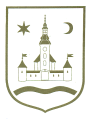 REPUBLIKA HRVATSKA					ZAGREBAČKA ŽUPANIJA	NACRTOPĆINA POKUPSKO            Općinsko vijeće						Na temelju 69. stavka 4. Zakona o šumama (Narodne novine, br. 68/18, 115/18, 98/19 i 32/20) i članka 33. Statuta Općine Pokupsko (Glasnik Zagrebačke županije, br. 11/13, 4/18, 10/20 i 33/20), Općinsko vijeće Općine Pokupsko na svojoj                  sjednici održanoj dana                              godine donijelo jeI. IZMJENE I DOPUNE PROGRAM AUTROŠKA SREDSTAVA ŠUMSKOG DOPRINOSA ZA 2020. GODINUČlanak 1.U Programu utroška sredstva šumskog doprinosa za 2020. godinu (Glasnik Zagrebačke županije, br. 48/19) (u daljnjem tekstu: Program) mijenja se Članak 3. stavak 1. koji izmijenjen glasi: „U Proračunu Općine Pokupsko za 2020. godinu planirani prihodi šumskog doprinosa iz članka 1. ovog Programa iznose 40.000,00 kuna.“Članak 2.Ove I. izmjene i dopune Programa stupa na snagu danom donošenja, a objavit će se u Glasniku Zagrebačke županije.KLASA:  URBROJ:  Pokupsko, 20.12.2019. godine							Predsjednik Općinskog vijeća							Stjepan Sučec